平成２ ７ 年５ 月１ １日り	ん	ご	果	樹	課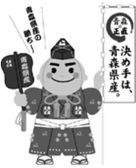 ２６年産りんごの販売価格（２７年４月）について１	産地価格４月の産地価格の平均は、１kg 当たり２９２円で、前年対比１１９％、前３か年平均との対比で１２５％、前５か年中庸３か年平均との対比で１４７％となった。競合果実が少なく、依然として引き合いが強い中、入荷量が少なかったことから、高値となった。当年産累計では、１kg 当たり１８０円で、高値だった前年対比で９４％、前３か年平均対比で９５％、前５か年中庸３か年平均対比１０３％となった。（単位：円/kg、％）(注)価格は産地5市場及び県りんご商協連加入の主要組合員の加重平均(注)前５か年中庸３か年平均は、同月の過去5か年の中庸3か年平均値であり、過去5か年継続して数値のあるものについて算出している。２	消費地市場価格４月の消費地市場価格は、１kg 当たり３３４円で、前年対比１０５％、前３か年平均との対比で１０６％、前５か年中庸３か年平均との対比で１２１％となった。競合果実の入荷量が依然として少ない中、大玉、小玉に関わらず食味が良く、品質・数量が安定していることから引き続き引き合いが強かったため、価格が続伸した。（単位：円/kg、％）(注)価格は主要５市場（東京、大阪、名古屋、福岡、札幌）の加重平均(注)前５か年中庸３か年平均は、同月の過去5か年の中庸3か年平均値であり、過去5か年継続して数値のあるものについて算出している。平成26年産りんご品種別平均価格【産地価格】	（単位：円／kg、％）※産地5市場及び県りんご商協連加入の主要組合員の平均価格（加重平均）である。※前5か年中庸3か年平均は、同月の過去5か年の中庸3か年平均値であり、過去5か年継続して数値のあるものについて算出している（以下の表について同じ）。※価格は消費税を含む（以下の表について同じ）。※その他は早生ふじを含む数値である（以下の表について同じ）。【消費地市場価格】	（単位：円／kg、％）※県外消費地市場（東京、大阪、名古屋、福岡、札幌の5市場）での県産りんごの平均価格（加重平均）である。平成26年産りんご県外出荷実績（単位：トン、％）※出荷実績は、生食用として県外に出荷されたものである。平成26年産りんご県外市場販売金額（単位：トン、円／kg、百万円、％）※県外市場及び輸出の合計（小口他、加工は含まない）である。平成26年産りんご加工実績（単位：トン、％）平成26年産国産りんご輸出量及び金額	（単位：トン、百万円、％）［財務省：貿易統計］区分９月１０月１１月１２月１月２月３月４月累 計２６年産138210174149156182205292180２５年産138175209185196194200246191対	比1001208381809410311994前３か年平均152185201183188195199233190対	比911148781839310312595前５か年中庸３か年平均151176185156157152156199174対	比91119949699120131147103区分９月１０月１１月１２月１月２月３月４月累 計２６年産249237275304287286295334286２５年産247249288331305295295317292対	比101959592949710010598前３か年平均262267287324303297302316295対	比9589969495969810697前５か年中庸３か年平均260263269297274259258275266対	比9690102102105110114121108区分区分つがる紅玉陸奥ジョナ王林ふじ合計区分区分つがる紅玉陸奥ジョナ王林ふじその他早生ふじ合計4月26年産1683361892153031872924月25年産2042372091892551692464月対比82142901141191111194月前3か年平均1902411971632421552334月対比88139961321251211254月中庸3か年平均1712241781462061171994月対比981501061471471601474月累計26年産159159308191162193142(122)1804月累計25年産141162247187142218148(157)1914月累計対比113981251021148996(78)944月累計前3か年平均154172232183145210164(178)1904月累計対比103921331041129287(69)954月累計中庸3か年平均149162217176138189153(167)1744月累計対比1079814210911710293(73)103区分区分つがる紅玉陸奥ジョナ王林ふじ合計区分区分つがる紅玉陸奥ジョナ王林ふじその他早生ふじ合計4月26年産3077373493383323243344月25年産3806833432983163093174月対比811081021131051051054月前3か年平均3445693372843192963164月対比891301041191041091064月中庸3か年平均3174893032512762702754月対比971511151351201201214月累計26年産232281433314298295270(261)2864月累計25年産240315428322266308272(274)2924月累計対比9789101981129699(95)984月累計前3か年平均251320406314263309281(294)2954月累計対比92881071001139596(89)974月累計中庸3か年平均251289388290243267272(282)2664月累計対比929711210812311099(93)108区分区分つがる紅玉陸奥ジョナ王林ふじ合計区分区分つがる紅玉陸奥ジョナ王林ふじその他早生ふじ合計4月26年産115462,8952,56825,23881031,6724月25年産67612,6853,25821,17862327,8724月対比17275108791191301144月前3か年平均511032,6573,24120,13565526,8424月対比22545109791251241184月中庸3か年平均461432,7593,82222,75050730,3064月対比25032105671111601054月累計26年産23,4782,13995814,78618,504148,23240,651(18,889)248,7484月累計25年産21,0171,7261,09213,90120,502118,06532,351(15,299)208,6544月累計対比1121248810690126126(123)1194月累計前3か年平均21,2461,7991,30715,19418,881114,35328,866(12,947)201,6484月累計対比111119739798130141(146)1234月累計中庸3か年平均21,2461,9361,53416,31520,217127,75227,693(12,864)219,4294月累計対比111110629192116147(147)113区分区分数量単価金額4月26年産31,38033410,4864月25年産27,5083178,7234月対比1141051204月前3か年平均26,4753167,9894月対比1191061314月中庸3か年平均29,9202757,8104月対比1051211344月累計26年産237,86328968,7524月累計25年産198,31129458,4024月累計対比120981184月累計前3か年平均191,85729656,3434月累計対比124981224月累計中庸3か年平均208,93327056,2114月累計対比114107122区分区分原料集荷量原料処理量翌月繰越量4月26年産2,7472,6751,8434月25年産2,0862,7727954月対比132972324月前3か年平均2,7173,7501,5244月対比101711214月中庸3か年平均2,5993,3591,3334月対比106801384月累計26年産62,35160,5084月累計25年産47,35846,5624月累計対比1321304月累計前3か年平均56,01754,4934月累計対比1111114月累計中庸3か年平均49,71248,5054月累計対比125125